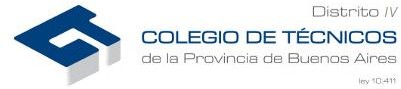 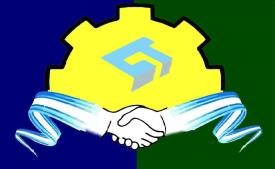 La Plata …..… de	de 2023Sr Secretario del Colegio De Técnicos Distrito IVLara, RobertoS________/________DDe mi mayor consideración:Tengo el agrado de dirigirme a usted a efectos de solicitar cancelación de matrícula.Se adjunta en la misma:Copia de DNI, frente y dorso, del profesional.Credencial de matriculado o Denuncia de extravío de la misma.Sin otro particular saludo atentamente.Apellido y Nombre del Profesional:Matricula:Firma:Teléfono:Correo:Colegio de Técnicos de la Provincia de Buenos Aires DISTRITO IV	Página 1 de 1